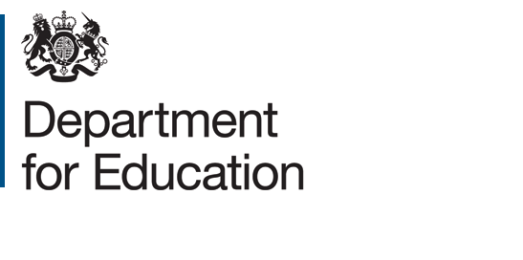 Review your remote education provisionSchoolsJanuary 2021Completed for Walton-le-Dale High School 28th Feb 2021ContentsSummary	3Who this publication is for	3Aims of the framework	3Framework purpose	4Using the framework	5Scoring	5Framework	6Leadership	6Scoring	6Remote education context and pupil engagement	11Scoring	11Curriculum planning and delivery	15Scoring	15Capacity and capability	19Scoring	19Communication	23Scoring	23Safeguarding and wellbeing	26Scoring	26Summary	This framework has been produced to support schools in England to identify the strengths and areas for improvement in their remote education provision, and to signpost them to resources that can help them improve their practice.Who this publication is forThis guidance is for multi-academy trust (MAT) leaders, school leaders and governors in England.Aims of the frameworkThis framework aims to help MAT leaders, school leaders and governors in England to:identify the strengths and areas for improvement in their school or trust’s remote education provisionfind resources (including training), guidance and networks to help them improve their provisionFramework purposeWhere pupils need to self-isolate, or there are national or local restrictions in place requiring pupils to remain at home, DfE expects schools to be able to immediately provide them with access to remote education. Full expectations for remote education provision, including on delivering remote education safely, are set out in the schools’ guidance and the COVID-19 guidance for FE providers. Whilst the context and challenges will differ for each school, many elements of effective safe practice in remote education will be relevant to all schools.This framework is not intended as a compliance or accountability tool. It is not statutory, and you can adapt it to fit your school context. The framework differs from the remote education template, which is a high-level summary of remote education provision for parents, carers and pupils. The review framework is for internal school/trust use and to support detailed discussions with staff and governors in schools on appropriate next steps. Using the frameworkYou can work through the entire framework to identify strengths and areas for improvement in remote education with your senior leadership team (taking approximately 1 hour to complete as a group) or focus on specific sections that have been previously identified as priorities. The framework will help you to have conversations with all stakeholders within the school community (for example, staff, governors, parents) about your school’s remote education provision. The framework can help you meet basic requirements using the resources and tools you currently have (digital or physical), and to take your remote education provision further. School leaders should allocate a score to each statement where possible, identify strengths and areas for improvement, and discuss next steps with members of the senior leadership team (SLT) and governors. The framework offers suggested actions and links to relevant support depending on scores and any gaps identified.You can use the framework more than once to adopt practical steps and move from the “identifying” stage to the “sustaining” stage, to embed a sustainable strategy for remote education.ScoringThe scoring below provides a structure to identify the school’s current position in relation to its remote education practice across the 6 categories within the framework.  Assessing each category in this way will help school leaders identify areas of strength and those needing further work.FrameworkLeadershipSchool leaders have a clear vision and approach for remote education, and maintain awareness of any issues or barriers related to effective delivery.ScoringRemote education context and pupil engagementThe school understands the remote education context of pupils, and plans its provision to ensure pupils can remain engaged in education.ScoringCurriculum planning and deliveryThe school has well-sequenced curricula that support ‘hybrid’ teaching, where some children are taught in class (such as vulnerable children and children of critical workers) and others at home, and has the relevant resources in place to deliver the curriculum remotely.ScoringCapacity and capability Schools support staff to deliver high-quality remote education. ScoringCommunication The school maintains strong communication with pupils, parents and carers, and continues to work effectively with other third parties.ScoringSafeguarding and wellbeingTeachers and leaders understand how to maintain effective safeguarding arrangements whilst also providing high-quality remote education and supporting pupil wellbeing.Scoring© Crown copyright 2021This publication (not including logos) is licensed under the terms of the Open Government Licence v3.0 except where otherwise stated. Where we have identified any third party copyright information you will need to obtain permission from the copyright holders concerned.To view this licence:visit 	www.nationalarchives.gov.uk/doc/open-government-licence/version/3 email 	psi@nationalarchives.gsi.gov.ukwrite to	Information Policy Team, The National Archives, Kew, London, TW9 4DUAbout this publication:enquiries  	www.education.gov.uk/contactus download 	www.gov.uk/government/publications Reference: 	DfE-00004-2021IdentifyDevelop and planImplementEmbedSustainNot yet in place or there are major gaps.Identified gaps but a plan is being developed to address them.In the process of implementing systems and practices to address this.Practices and systems are in place with minor gaps.Practices and systems are fully embedded, and there are examples of best practice.IdentifyDevelop and planImplementEmbedSustainNot yet in place or there are major gaps.Identified gaps but a plan is being developed to address them.In the process of implementing systems and practices to address this.Practices and systems are in place with minor gaps.Practices and systems are fully embedded, and there are examples of best practice.ApproachStrengthsGapsScore
(1 to 5)Potential actions and resources if score is 1 or 2Remote education plan There is a plan in place for remote education and a senior leader with overarching responsibility for the quality and delivery of remote education, including that provision meets expectations for remote education.The plan is underpinned by high expectations to provide the quality delivery of a planned curriculum for all (including vulnerable children and children with SEND), which is aligned as close as possible to the in-school curriculum. Policy in place.  Implementation being monitored.  Issues such as feedback being addressed in consultation with HODsSome discussion around appropriate differentiation or scaffolding for learners with SEND4To help develop your remote education plan: The EdTech Demonstrator Programme provides resources to support schools and colleges. This includes short videos developed by schools and colleges, and guidance on how to embed digital technology to support remote education. GOV.UK has brought together school-led webinars to share best practice in setting up remote education.For guidance on how to remain cyber-secure, please refer to Cyber security in schools: questions for governors and trustees.Read the guidance on actions for schools during the coronavirus outbreak and refer to Oak National Academy for help to deliver a planned curriculum for all.CommunicationGovernors, staff, parents and carers are aware of the school’s approach and arrangements for remote education.Regular updates to parents and carers.  Clear communication with staff and reporting to governors.  Comprehensive information on the website5Ensure governors, staff, parents and carers are aware of the school’s remote education provision by maintaining regular communication and providing updates on any changes to the provision.GOV.UK provides guidance to support schools to publish information about their remote education provision on their websites for parents. The Education Endowment Foundation has provided a guide for schools on how to communicate with parents during coronavirus (COVID-19)Monitoring and evaluating The school has systems in place to monitor the impact of remote education. This includes:understanding the impact on staff workload and how to mitigate against itstaffing changeshaving access to appropriate management information (such as staff and pupil sickness and absence data) to help the school respond to changing contextsPupil voice – every two weeksParent/carer voice – input into Expectations and also questions every three weeksStaff voice – every two weeksMonitoring by HODs – middle leader calendarRegular discussion by middle leaders at SIGParent Panel establishedDiscussion around best approach for students who, either because of disaffection or illness have not learned all that they need to.3GOV.UK provides the following guidance: recording attendance in relation to coronavirus (COVID-19) during the 2020 to 2021 academic yearactions for schools during the coronavirus outbreakremote education good practiceIdentifyDevelop and planImplementEmbedSustainNot yet in place or there are major gaps.Identified gaps but a plan is being developed to address them.In the process of implementing systems and practices to address this.Practices and systems are in place with minor gaps.Practices and systems are fully embedded, and there are examples of best practice.ApproachStrengthsGapsScore (1 to 5)Potential actions and resources if score is 1 or 2Home environmentThe school is aware of the learning environment in the home and works with parents and families to understand and ensure that pupils will be able to access education at home.The school supports pupils on how to self-regulate during remote education, including:understanding their strengths and weaknesses to improve their learninghow to learn from homehow to manage their time during periods of isolationIndividual mentoring system.Frequent bulletins and information for parents & carers.Regular structure of timetable coupled with resources for asynchronous learning  Further guidance for students on managing their time?4The EdTech Demonstrator Programme’s remote education roadmap supports schools to adapt their remote education provision depending on a pupil’s home environment.Where pupils might lack digital access to support the school’s remote education provision, schools should refer to the get help with technology during coronavirus (COVID-19) guidance for support on providing pupils with laptops, tablets and internet.The Education Endowment Foundation provides a metacognition and self-regulation toolkit on how schools can support pupils to plan, monitor, and evaluate specific aspects of their learning.Laptops, tablets and internet accessWhere digital approaches are used, leaders are aware of any limitations to access to the internet, and suitable devices, for pupils which impact on remote education provision.  Leaders have made suitable alternative arrangements to minimise the impact of these limitations, either by providing pupils with devices and/or internet access or ensuring appropriate offline provision where pupils without access are considered vulnerable and are expected to come into school.Awareness of need through mentoring system and family contact.Provision of laptops through DfE schemeProvision of some internet access through provision of routers and cardsImprove provision of internet connectivity4Where technology is used to support remote education, the EdTech Demonstrator Programme offers resources on how to set up a virtual classroom and how to embed technology into teaching practice.Where pupils might lack digital access, schools should refer to the get help with technology during coronavirus (COVID-19) guidance for support on providing pupils with laptops, tablets and internet.Supporting children with additional needsChildren and young people with high needs, including disadvantaged pupils, SEND and vulnerable pupils, have the right structures and provision in place to help remote education.This includes guidance for parents and carers on how to effectively support remote education, and ensuring pupils have access to the right hardware and software to support their needs.Individual support from SEN team for those with SENDIndividual mentoring for all students and weekly family contact and support. Dedicated ICT Support email and follow-up phone calls.  Guidance for parents and carers made available through website and bulletins Some issues about differentiating and scaffolding the curriculum remotely for those students with SEND – under discussion4The EdTech Demonstrator Programme has made a range of SEND resources available for schools and colleges, including webinars on how to support pupils with SEND.The guidance on actions for schools during the coronavirus outbreak provides guidance on how schools should support pupils with SEND and vulnerable children.Oak National Academy provides resources for teachers to support children with additional needs.Monitoring engagementThe school has systems for checking daily whether pupils are engaging with their work, and informs parents and carers immediately where engagement is a concern.Checking on usage of Teams as soon as data is available (48 hour time lag as part of Microsoft system design)Weekly engagement tracking by teachers.  Reports analysed and produced and used by mentors and those making weekly phonecalls home.More frequent contact for those considered at risk.Consider how “absence” can be notified by parents/carers and whether presence at synchronous online lessons can be used as a measure of engagement now that device issues are largely overcome.4Advice on how schools should monitor engagement is highlighted in the remote education expectations guidance.EdTech Demonstrator networks have produced a range of webinars and tutorials, including sharing advice and top tips on ways to monitor and evaluate progress.Pupil digital skills and literacyThe school supports pupils where necessary to use technology effectively for remote education, including assistive technologies for pupils with SEND.Guidance through dedicated ICT Support email line and follow up callsSupport videos on the websiteSome guidance on assistive technologyFurther guidance on assistive technology?App Wheels for parents/carers?Immersive Reader promoted through phonecalls4Where technology is used to support the school’s remote education provision, schools should consider providing practical support and guidance to pupils on how to use the technology.IdentifyDevelop and planImplementEmbedSustainNot yet in place or there are major gaps.Identified gaps but a plan is being developed to address them.In the process of implementing systems and practices to address this.Practices and systems are in place with minor gaps.Practices and systems are fully embedded, and there are examples of best practice.ApproachStrengthsGapsScore (1 to 5)Potential actions and resources if score is 1 or 2Minimum provisionSchool sets work that is of equivalent length to the core teaching pupils would receive in school in an appropriate range of subjects, and as a minimum:Key stage 1: 3 hours a day, on average, across the school cohort, with less for younger childrenKey stage 2: 4 hours a dayKey stages 3 and 4: 5 hours a dayNormal timetable followed.PE set as possible activities and students expected to use that time to catch up 5Remote education expectations are highlighted in actions for schools during the coronavirus outbreak. GOV.UK has brought together school-led webinars to share best practice in setting up remote education.Curriculum planningThe school has a clear, well-sequenced curriculum that supports pupils both in class and remotely.This could include a remote curriculum that is identical to the one taught in class, one that is similar but adapted or one that is completely different.The curriculum is clear and well sequenced and published on the website.  It is largely identical to that taught in class, with obvious modifications for practical specialist activities5GOV.UK provides resources on remote education good practice and how to adapt teaching practice for remote education. The Education Endowment Foundation provides a support guide for schools designed to help teachers and school leaders support their pupils during remote education.Curriculum deliveryThe school has a system in place to support remote education, using curriculum-aligned, resources.Where remote education is taking place, it should include recorded or live, direct teaching time from the school or other educational providers (such Oak National Academy), and time given for pupils to complete tasks and assignments independently. The school uses a digital platform to support effective communication and accessibility for all pupils, including those with SEND.Teams fully embedded.Mixture of live and recorded lessons and appropriate assignments.5GOV.UK provides:guidance on accessing and buying resources for remote educationresources on remote education good practice guidance on how to access and set up online digital platforms to support delivery Oak National Academy provides resources and guidance on how to map resources to a school’s existing curriculum.RNIB Bookshare, which was established through DfE’s pilot load2learn, is providing on-demand access to over 350,000 accessible digital books for schools - free for any pupil with dyslexia or visual impairments.Assessment and feedbackThe school has a plan in place to gauge how well all pupils are progressing through the curriculum using questions and other suitable tasks.The school provides feedback, at least weekly, using digitally-facilitated or whole-class feedback where appropriate.Feedback approach in all subjects published on the website.Engagement reports provide weekly feedback. Departments have now policies.Verbal feedback given through live lessons. Feedback also through the ‘chat’ function in every timetabled lesson where a student asks for support.4GOV.UK provides guidance on:assessing pupil progress and providing feedback in the remote education good practice guidanceassessments and examsThe EdTech Demonstrator Programme provides online training videos for schools on effective assessment and feedback.IdentifyDevelop and planImplementEmbedSustainNot yet in place or there are major gaps.Identified gaps but a plan is being developed to address them.In the process of implementing systems and practices to address this.Practices and systems are in place with minor gaps.Practices and systems are fully embedded, and there are examples of best practice.ApproachStrengthsGapsScore (1 to 5)Potential actions and resources if score is 1 or 2Effective practiceSenior leaders are aware of all the guidance and ensure wider teaching/school staff are aware of (and how to access) resources available to support remote teaching.SLT (esp RLO) aware of all the guidance and make teachers and others aware of all relevant resources5The Education Endowment Foundation provides a support guide for schools designed to help teachers and school leaders support their pupils during remote education.GOV.UK provides a good practice guide to support schools in their delivery of remote education.The EdTech Demonstrator Programme provides guidance on how to use online platforms and resources, including for children with SEND. Staff capability Staff have access to the digital resources and tools (for example, textbooks, workbooks, platforms, devices and internet) they need to teach and support pupils remotely.Where used, staff have the appropriate training and support to use digital tools and resources, including how to ensure they are accessible for pupils with SEND.Where possible, the training provided is sustained and iterative to ensure staff continue to support effective teaching practice remotely.All staff have access to online platforms and relevant digital tools.Training has largely been through sharing internal expertise.Perhaps additional training to support students with SEND onlineConsider further planned CPD on remote learning (for non-teaching staff)4The EdTech Demonstrator Programme provides advice, guidance and practical support for teachers on how to deliver good remote education. This includes guidance on how to use online platforms and resources, including for children with SEND.RNIB Bookshare, which was established through DfE’s pilot load2learn, is providing on-demand access to over 350,000 accessible digital books for schools, colleges and universities, free for any student with dyslexia or visual impairment.pdnet provides free training events for teachers and professionals on augmentative and alternative communication technology to support pupils with SEND.Strategic partnershipsThe school is sharing best practice and making best use of capacity across schools to address any known gaps, including via established school-to-school support networks like the EdTech Demonstrator Programme and curriculum hubs.Limited school to school support,Awareness of curriculum hubs – are Maths, English, Computing in contact?Attend the Lancashire Senior Leader T&L remote learning meetingsAttend South Ribble Deputies – CurriculumPart of the Careers’ HubPartnership with the PTSA – regarding ITT personnelHead of English – PGHS – regarding Bedrock and ReadingIdentify appropriate curriculum hubs and access support and share good practice3There are several school-to-school support networks which you can make use of, including: The EdTech Demonstrator Programme for advice and guidance on remote education, including how to embed technology into teaching practice, and how to embed practice across MATsMaths hubs to improve maths educationEnglish hubs to improve teaching of phonics, early language and reading in reception and year 1Computing hubs to improve the teaching of computing and increase participation in computer scienceIdentifyDevelop and planImplementEmbedSustainNot yet in place or there are major gaps.Identified gaps but a plan is being developed to address them.In the process of implementing systems and practices to address this.Practices and systems are in place with minor gaps.Practices and systems are fully embedded, and there are examples of best practice.ApproachStrengthsGapsScore (1 to 5)Potential actions and resources if score is 1 or 2Realistic expectations of pupils, parents and carersParents and carers have clear guidance on how to support pupils at home, and how this is aligned to the remote education information required to be published on the school’s website.Pupils understand the expectations on how many hours they should be learning and how to participate in remote education (for example, how to submit assignments).Expectations are clear for students, parents/carers and staff.  Clear guidance and support is given via the website and updates.Some discussion about using MS Teams Assignments as the single point of submission and access.4Remote education expectations are highlighted in the actions for schools during the coronavirus outbreakGOV.UK has brought together school-led webinars to share best practice in setting up remote education.The school workload reduction toolkit provides example communication policies and email protocols.The Education Endowment Foundation has provided a guide for schools on how to communicate with parents during coronavirus (COVID-19).School community eventsPupils are given regular opportunities to attend and participate in shared, interactive lessons and activities to maintain a sense of community and belonging, especially disadvantaged and SEND pupils.Assembly at the end of the Christmas term.  Following normal timetable with teachers always available for support, and some live teaching, gives some identification of belongingReconstructing forms would give the basis for shared events should there be a further lockdown3IdentifyDevelop and planImplementEmbedSustainNot yet in place or there are major gaps.Identified gaps but a plan is being developed to address them.In the process of implementing systems and practices to address this.Practices and systems are in place with minor gaps.Practices and systems are fully embedded, and there are examples of best practice.ApproachStrengthsGapsScore (1 to 5)Potential actions and resources if score is 1 or 2Ensuring safetyThere are clear safeguarding protocols in place to ensure pupils are safe during remote education.  It is essential to have and communicate clear reporting routes so that children, teachers, parents and carers can raise any safeguarding concerns in relation to remote education.Safeguarding protocols in place with clear lines of communication5GOV.UK provides guidance on safeguarding and remote education during coronavirus (COVID-19).Schools should also refer to statutory guidance for schools and colleges on safeguarding children.Online safetyIf the school chooses to provide remote education using live streaming and pre-recorded videos, teachers understand how to keep children safe whilst they are online. There has been careful thought given to this aspect of our practice and it has been widely discussed and shared5GOV.UK provides guidance on: safeguarding and remote education during coronavirus (COVID-19)teaching online safety in schoolsWellbeingLeaders, teachers and pupils are aware of how to spot potential wellbeing or mental health issues and how to respond. There are regular catch ups with pupils, one to one and via assemblies, particularly for those that are most vulnerable.Individual mentoring and family contact.  Clear lines of reporting and follow-upDevelop assemblies?4GOV.UK provides advice on supporting pupil wellbeing during remote education.Data management  The school has appropriate data management systems in place which comply with the General Data Protection Regulation (GDPR).Data management in place5GOV.UK provides guidance to support schools: with data protection activity, including compliance with GDPRto be cyber secureBehaviour and attitude There are clear rules for behaviour during remote lessons and activities. Pupils know them and teachers monitor and enforce them.Clear protocols in placeClasscharts used just as with physical lessonsFollow-up to poor attitude in online lessons4GOV.UK provides guidance on behaviour expectations in schools.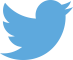 Follow us on Twitter: @educationgovuk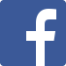 Like us on Facebook:
facebook.com/educationgovuk